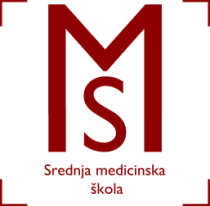 Srednja medicinska škola Slavonski BrodVatroslava Jagića 3A35 000 Slavonski BrodČlanovi povjerenstva za obranu završnog rada  5.A razred Smjer: medicinska sestra opće njege/medicinski tehničar opće njege3. lipnja 2016.PREDMET: Zdravstvena njega kirurškog bolesnika-specijalna1. Dražen Stepić, bacc.med.techn2. Suzana Križanović Maurer, bacc.med.techn3. Jasmina Cvančić, bacc.med.technSrednja medicinska škola Slavonski BrodVatroslava Jagića 3A35 000 Slavonski BrodOBRANA ZAVRŠNOG RADA ZA SMJER: MEDICINSKA SESTRA OPĆE NJEGE/ MEDICINSKI TEHNIČAR OPĆE NJEGEPREDMET: Zdravstvena njega kirurškog bolesnika-specijalna08:00-08:301. Guberac Andrea2. Srdarević Martina3. Šunić Đurđica08:35-09:051. Ključević Andrijana2. Marić Valentina3. Lončar Valentina09:10-09:401. Leovac Monika2. Stvorić Martina3. Ljubičić Nikol09:45-10:151. Kos Josip2. Kovačević Mihaela